TC AKDENİZ ÜNİVERSİTESİGÜZEL SANATLAR ENSTİTÜSÜ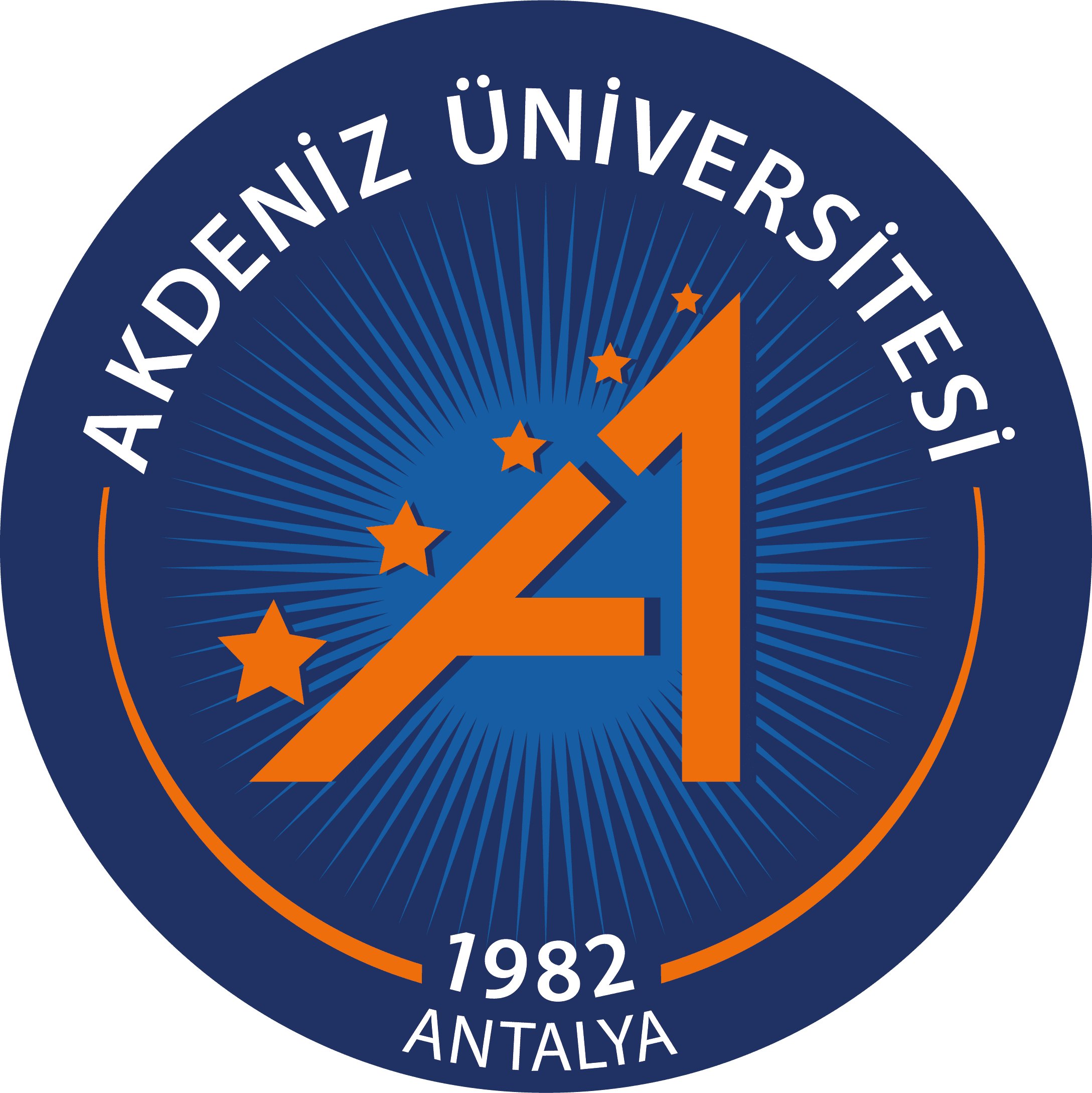 TC AKDENİZ ÜNİVERSİTESİGÜZEL SANATLAR ENSTİTÜSÜSNV101SANATTA YETERLİK BİLİM SINAVI JÜRİ GENEL NOTLANDIRMA TABLOSU Anasanat Dalının AdıSınav TarihiSınav YeriSıra NoÖğrenciJ -1(       ) J -1(       ) J -2(        )J -2(        )J- 3(      )J- 3(      )J- 4(        )J- 4(        )J- 5(      )J- 5(      )ToplamRakam  ve yazıylaParaflarParaflar